MondayJerk Chicken     Swedish Meatballs with Tomato Sauce Stir Fried Autumn Vegetables with Black Bean Sauce (v) Sweet Corn    Savoury RiceTomato and Herb Pasta   Baked Potato with Various FillingsTuesday 
Chicken Goujons with Tomato Ketchup      Pork RavioliVegetable Ravioli (v)       Diced Swede    Bean RiceBolognaise Pasta   Baked Potato with Various FillingWednesday 
Roast Beef with Yorkshire pudding     Pork and Pepper CasseroleVegetable Crepe (v)    Baton Carrots               Roast PotatoesMacaroni Cheese   Baked Potato with Various FillingsThursdayTomato Ravioli        Cheese BurgerSoya Chilli Con Carne (v)    Green Beans    Herby Potatoes   Tomato and Herb Pasta   Baked Potato with Various FillingsFriday Fish Fingers      Tomato and Cheese Pizza (v) French Fries     Baked Beans       
Sandwiches, Rolls, wraps, Salad bar, Cookies, Cakes, Jellies And a selection of cold drinks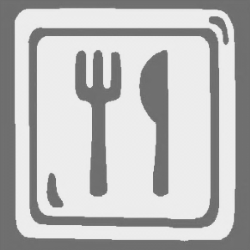 